Приложение 1к Положению о муниципальном этапе Всероссийского профессионального конкурса«Воспитатель года России» в 2019 годуВ Оргкомитетмуниципального  этапа Всероссийского профессионального конкурса«Воспитатель года России» в 2019 годуПредставление.                    филиал МБДОУ детский сад №3 «Золотой ключик»(наименование образовательной организации)выдвигают      Есину Ольгу Константиновну(фамилия, имя, отчество участника Конкурса)участника                 «Воспитатель года России»(название муниципального  этапа Конкурса)на участие в муниципальном этапе IX Всероссийского профессионального конкурса «Воспитатель года России»  в 2019 году.Руководитель образовательной организации                                                           _Попова Татьяна Алексеевна                           (фамилия, имя, отчество)                                                     М.П.Приложение 2к Положению о муниципальном этапе Всероссийского профессионального конкурса«Воспитатель года России» в 2019 годуВ Оргкомитетмуниципального  этапа Всероссийского профессионального конкурса«Воспитатель года России» в 2019 годуЗаявлениеЯ, Есина Ольга Константиновна,_________________________________(фамилия, имя, отчество)даю согласие на:«25»  февраля 2019 г.                                         _____________________                                                                                             (подпись)    Приложение 3к Положению о муниципальном этапе Всероссийского профессионального конкурса «Воспитатель года России» в 2019 годуСогласие на обработку персональных данных	В соответствии с Федеральным законом от 27.07.2006 № 152-ФЗ «О персональных данных» я, _Есина Ольга Константиновна  25.06.1981 года рождения, паспорт серии 6808 номер  518794  выдан Отделением УФМС России по тамбовской области в Сосновском районе  10.03.2009 г.,  адрес регистрации Тамбовская область р.п. Сосновка ул.Пионерская д.34а кв.2 , адрес фактического проживания Тамбовская область р.п. Сосновка ул.Пионерская д.34а кв.2 , настоящим даю согласие отделу образования администрации Сосновского района, на обработку моих персональных данных, а именно: фамилии, имени, отчества, даты, месяца, года и места рождения, адреса регистрации и фактического проживания, моих фотографий, адресов личной электронной почты, номеров телефонов, общего трудового и педагогического стажа, квалификационной категории, сведений об образовании, присвоенной квалификации, полученной специальности по диплому (с указанием учебного заведения и периодов учебы), сведений о стаже работы, о месте работы, о занимаемой должности, о почетных званиях и наградах, о моей общественной деятельности,  авторских образовательных программах и др. методических материалах.Настоящее согласие даю с целью  обеспечения защиты моих прав и свобод, в том числе защиты прав на неприкосновенность частной жизни.Целью обработки является организация и обеспечение моего участия в муниципальном этапе  Всероссийского профессионального конкурса «Воспитатель года России»  в 2019 году, после конкурсное сопровождение.Обработка моих персональных данных включает в себя совершение действий, предусмотренных пунктом 3 статьи 3 Федерального закона от 27.07.2006 № 152-ФЗ «О персональных данных», в том числе посредством сети Интернет, включая размещение на официальном сайте отдела образования администрации Сосновского района, передачу третьим лицам.            Обработка персональных данных может быть как автоматизированная, так и без использования средств автоматизации.            Настоящее согласие дано на срок, обусловленный совершением процедуры проведения муниципального этапа  Всероссийского профессионального конкурса «Воспитатель года России» в 2019 году, а по окончании процедуры на срок, установленный архивным законодательством.            Отзыв настоящего согласия осуществляется путем предоставления мною письменного заявления оператору обработки моих персональных данных.«25» февраля 2019г.                 _________________                       _____________  ____________________                                                                             подпись                                          расшифровка подписи                                                                              Сосновский район(Район/город)       филиал МБДОУ детского сада №3 «Золотой ключик»(Наименование организации)воспитатель(Занимаемая должность)Приложение 4к Положению о муниципальном этапе  Всероссийского профессионального конкурса«Воспитатель года России» в 2019 году Регистрационный номер __________Дата поступления ________________Информационная карта участникамуниципального этапа   Всероссийского профессионального конкурса«Воспитатель года России» в 2019 годуПравильность сведений, представленных в информационной карте, подтверждаю:Информационная карта представляется в электронном и печатном виде.№Пункт согласияДА/НЕТ1.Участие в муниципальном этапе  Всероссийского профессионального конкурса «Воспитатель года России» в 2019 году.   ДА2.Внесение сведений, указанных в информационной карте участника Конкурса, в базу данных об участниках Конкурса и использование, за исключением разделов №№ 8-9 («Контакты», «Документы»), в некоммерческих целях для размещения в Интернете.    ДА3.Использование материалов, указанных в информационной карте участника Конкурса в буклетах и периодических изданиях с возможностью редакторской обработки.    ДА4.Использование иных материалов, представляемых на Конкурс для публикаций в СМИ и при подготовке учебно-методических материалов Конкурса.    ДА  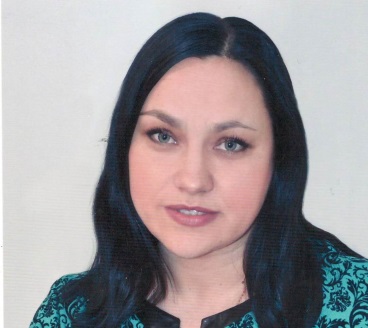 Есина (фамилия)Ольга  Константиновна(имя, отчество)1. Общие сведения1. Общие сведенияГородской округ/муниципальный район                  Сосновский районНаселенный пункт                        СосновкаДата рождения (день, месяц, год)                    25 июня 1981Место рождения                   р.п. Сосновка2. Работа2. РаботаМесто работы (наименование образовательной организации в соответствии с уставом)     филиал МБДОУ детский сад №3                     «Золотой ключик»Занимаемая должность                     воспитательОбщий трудовой и педагогический стаж (полных лет на момент заполнения анкеты)                         15 летВ каких возрастных группах в настоящее время работаете   разновозрастная группа от 5 до 7 летАттестационная категория          I квалификационная категорияПочетные звания и награды (наименования и даты получения)                             __Послужной список (места и сроки работы за последние 5 лет) филиал МБДОУ детского сада №3 «Золотой ключик»3. Образование3. ОбразованиеНазвание, год окончания учреждения профессионального образования, факультетТамбовский педагогический колледж №1 имени К.Д. Ушинского, 15.06.2002г.Государственное образовательное учреждение высшего профессионального образования «Мичуринский государственный педагогический институт» 05.02.2009г.Специальность, квалификация по дипломуСпециальность преподавание в начальных классах,  квалификация учитель начальных классов.«Педагогика и методика начального образования» Учитель начальных классов.Дополнительное профессиональное образование (за последние три года) «Организация содержания образовательного процесса в условия реализации ФГОС ДОУ» 2016г.Основные публикации (в т. ч. брошюры, книги)                            ___4. Конкурсное задание заочного тура «Интернет-портфолио».4. Конкурсное задание заочного тура «Интернет-портфолио».Адрес персонального  Интернет-ресурса http://sosnovka.detsad-3.68edu.ru5. Общественная деятельность.5. Общественная деятельность.Членство в Профсоюзе (наименование, дата вступления)Являюсь членом Профсоюза c 16.09.2003гУчастие в других общественных организациях (наименование, направление деятельности и дата вступления)                            ___Участие в работе методического объединения-Участие в разработке и реализации муниципальных, региональных, федеральных, международных программ и проектов (с указанием статуса участия)                           ___6. Досуг.6. Досуг.ХоббиДекоративное искусство.7. Контакты7. КонтактыРабочий адрес с индексом393840 р.п. Сосновка, переулок Энергетиков,9Домашний адрес с индексом393840 р.п. Сосновка, ул. Пионерская, д.34 «А» кв.2Рабочий телефон с междугородним кодом             8(475)322-45-94Домашний телефон с междугородним кодом             8(475)322-44-89Мобильный телефон              8(953)713-60-53Факс с междугородним кодомРабочая электронная почта             d.sad5@yandex.ruЛичная электронная почта             e5ina.o@yandex.ruАдрес личного сайта в Интернете    https://sites.google.com/site/sajtesinojolgi/Адрес сайта образовательной организации, реализующей программы дошкольного образования,  в Интернете    http://sosnovka.detsad-3.68edu.ru8. Документы.8. Документы.Паспорт (серия, номер, кем и когда выдан)68 08 518794  Отделением УФМС Россиипо Тамбовской области в Сосновском районе 10.03.2009.9. Профессиональные ценности9. Профессиональные ценностиПедагогическое кредо участникаНа свете есть много различных  профессий,И в каждой есть прелесть своя.Но нет благородней, нужней и чудесней,Чем та, кем работаю я.Почему нравится работать в образовательной организации, реализующей программы дошкольного образованияС детьми - очень интересно. Дети - удивительные люди, о которых взрослые (родители) часто ничего не знают. 
Очень интересно наблюдать, как то, чему научила, проявляется в делах и общении. 
И потом от детей идет такой  положительный импульс, что трудности (огромные) отступают на задний план. Но всё это при условии, что любишь детей. 
А я люблю детей.Профессиональные и личностные ценности, наиболее близкие участникуМне близки слова Л.Н. Толстого: «Если воспитатель имеет только любовь к делу, он будет хороший воспитатель. Если воспитатель  имеет только любовь к детям, как отец, мать, - он  будет лучше того воспитателя, который прочел все книги, но не имеет любви ни к делу, ни к детям. Если воспитатель соединяет в себе любовь к делу и к детям он – совершенный  воспитатель».В чем, по мнению участника, состоит основная миссия воспитателяНайти  вместе с родителями общие подходы к воспитанию ребенка, чтобы детский сад стал естественным продолжением семьи, новой ступенькой в социализации детей.10. Приложения10. ПриложенияИнтересные сведения об участнике, не раскрытые предыдущими разделами  (не более 500 слов)Интересные сведения об участнике, не раскрытые предыдущими разделами  (не более 500 слов)Подборка фотографий для публикации1. Портрет 913 см;2. Жанровая (с образовательной деятельностью с детьми, во время игр, прогулки, детских праздников и т. п.)  (не более 5).Фотографии предоставляются в электронной виде в формате  JPG, JPЕG с разрешением 300 точек на дюйм без уменьшения исходного размера.Подборка фотографий для публикации1. Портрет 913 см;2. Жанровая (с образовательной деятельностью с детьми, во время игр, прогулки, детских праздников и т. п.)  (не более 5).Фотографии предоставляются в электронной виде в формате  JPG, JPЕG с разрешением 300 точек на дюйм без уменьшения исходного размера.Материалы участникаНе публиковавшиеся ранее авторские статьи и разработки участника, которые он хотел бы опубликовать в средствах массовой информацииПредставляется в электронном виде в формате DOC («*.doc») в количестве не более пяти.Материалы участникаНе публиковавшиеся ранее авторские статьи и разработки участника, которые он хотел бы опубликовать в средствах массовой информацииПредставляется в электронном виде в формате DOC («*.doc») в количестве не более пяти.11.Подпись.11.Подпись.Правильность сведений, представленных в информационной карте, подтверждаю:__________________________ (Есина Ольга Константиновна)                           (подпись)                                  (фамилия, имя, отчество участника)«25» февраля 2019  г.    Правильность сведений, представленных в информационной карте, подтверждаю:__________________________ (Есина Ольга Константиновна)                           (подпись)                                  (фамилия, имя, отчество участника)«25» февраля 2019  г.    